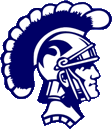 Preparing for CollegeSophmore - To Do ListSophmore Year:1.  Continue with the good habits of studying and communication you started in your Freshman year.  Grades count in the 10th and 11th grade for your college GPA for most CSU/UC (Check admissions for other colleges).2.  Check in with your counselor for guidance with your course plan and goal setting.3.  Keep checking Portal regarding grades and attendance.4.  Pass the California High School Exit Exam (CAHSEE) given in March at Orland High.5.  Continue volunteering in the community; be involved in school extracurricular activities, clubs and sports.6.  Visit colleges and the work place with a parent or friend of the family.